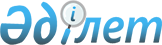 О переименовании улиц дачном кооперативе ДенсаулыкРешение акима Диханского сельского округа Байзакского района Жамбылской области от 26 сентября 2018 года № 69. Зарегистрировано Департаментом юстиции Жамбылской области 16 октября 2018 года № 3969
      Примечание РЦПИ.

      В тексте документа сохранена пунктуация и орфография оригинала.
       В соответствии со статьей 35 Закона Республики Казахстан от 23 января 2001 года "О местном государственном управлении и самоуправлении в Республике Казахстан", подпунктом 4) статьи 14 Закона Республики Казахстан от 8 декабря 1993 года "Об административно-территориальном устройстве Республики Казахстан", на основании заключения ономастической комиссии при акимате Жамбылской области от 04 сентября 2018 года и с учетом мнения населения соответствующей территории, аким Диханского сельского округа РЕШИЛ:
      1. Переименовать улицы дачном кооперативе Денсаулық Диханского сельского округа:
      1) улицу Малиновая на улицу Аягөз;
      2) улицу Сиреневая на улицу Талас;
      3) улицу Сливовая на улицу Торғай;
      4) улицу Тупиковая на улицу Жетісу;
      5) улицу Садовая на улицу Отырар.
      2. Контроль за исполнением настоящего решения оставляю за собой.
      3. Настоящее решение вступает в силу со дня государственной регистрации в органах юстиции и вводится в действие по истечении десяти календарных дней после дня его первого официального опубликования.
					© 2012. РГП на ПХВ «Институт законодательства и правовой информации Республики Казахстан» Министерства юстиции Республики Казахстан
				
      Исполняющий обязанности

      акима Диханского сельского округа 

А. Тыныбекова
